Θέμα: «Ημερήσια Διάταξη Έκτακτης Γενικής Συνέλευσης»Καλούμε όλα τα μέλη του Συλλόγου μας στην τρίτη επαναληπτική Έκτακτη Γενική Συνέλευση του Συλλόγου μας, που θα πραγματοποιηθεί  την Πέμπτη 8 Φεβρουαρίου 2024στο αμφιθέατρο του 2ου Δημοτικού Σχολείου Ρεθύμνου στις 19:00, τηρώντας όλα τα μέτρα ασφαλείας, με θέμα Ημερήσιας Διάταξης: Αξιολόγηση – Στάδιο Α2ΜισθολογικάΚτιριακά ζητήματαΑπεργία 28ης Φεβρουαρίου      Η παρουσία όλων των μελών του Συλλόγου μας κρίνεται ιδιαίτερα σημαντική.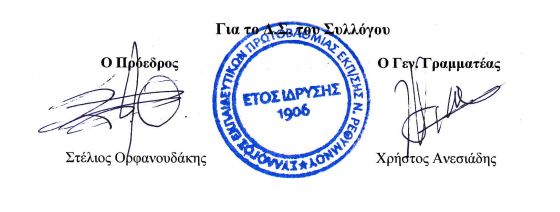 